Letter of invitation to tender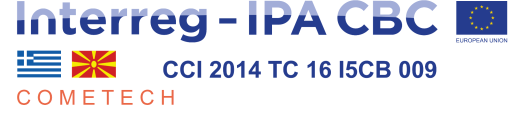 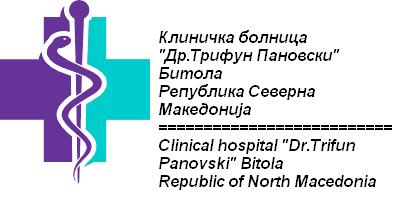 Bitola,17.06.2020Our ref.: CN1 – SO1.2 – SC027   Tender  4/2020SUBJECT: INVITATION TO TENDER FOR Renovating screening room within the framework of project “CONTINUITY OF CARE IN METABOLIC DISEASES THROUGH MODERN TECHNOLOGY”  implemented under the Greece –  Republic of North Macedonia  INTERREG IPA Cross-border Programming 2014-2020.Dear Mr/MsI am pleased to inform you that your firm is invited to take part in the simplified tender procedure for the above contract.  The complete tender dossier is attached to this letter.  It includes:VOLUME 1SECTION 1:	INSTRUCTIONS TO TENDERERS, with CONTRACT NOTICESECTION 2:	TENDER FORM	-	Declaration of honour on exclusion and selection criteria	Form a.14SECTION 3:	FORMS regarding selection criteria:	-	Legal entity file	Form 4.5.b 
(to be added in the document)	-	Financial capacity	Form 4.4	-	Technical and professional capacity	Form 4.6.5SECTION 4:	TECHNICAL OFFER:	-	Overview of the tenderer’s staff	Form 4.6.1.2	-	CVs of key staff	Form 4.6.1.3	-	Plant	Form 4.6.2	-	Work plan and programme	Form 4.6.3-	Power of attorney	Form 4.3-	Financial identification form	Form 4.5.a
(to be added in the document)SECTION 5:	ADMINISTRATIVE COMPLIANCE GRID AND EVALUATION GRIDAdministrative compliance gridEvaluation gridVOLUME 2SECTION 1:		CONTRACT FORMSECTION 2:		GENERAL CONDITIONS FOR WORKS CONTRACTS[EDF: SECTION 7: TAX AND CUSTOMS ARRANGEMENTS]SECTION 3:		SPECIAL CONDITIONSVOLUME 3TECHNICAL SPECIFICATIONSVOLUME 4.2<FINANCIAL OFFER LUMP SUM CONTRACTS>VOLUME 5DESIGN DOCUMENTS, INCLUDING DRAWINGSFor full information about procurement procedures please consult the practical guide and its annexes, which can be downloaded from the following web page: http://ec.europa.eu/europeaid/funding/about-funding-and-procedures/procedures-and-practical-guide-prag_enWe look forward to receiving your tender. By submitting a tender you accept to receive notification of the outcome of the procedure by electronic means. Such notification shall be deemed to have been received by you on the date upon which the contracting authority sends it to the electronic address you referred to in your offer. If you decide not to submit a tender, we would be grateful if you could inform us in writing, stating the reasons for your decision. 								Yours sincerely,Dr.Biljana Gagachovska